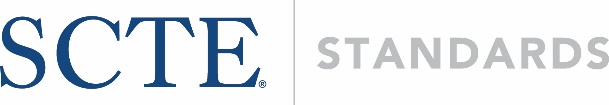 Persons who have directly and materially affected interests and who believe that they have been or will be adversely affected by a standard approved by the SCTE Engineering Committee or any procedural action or inaction relative thereto within SCTE’s jurisdiction shall have the right to appeal. The appellant shall file a written complaint with the SCTE Secretariat within thirty (30) calendar days after the date of notification of action or at any time with respect to inaction. Appeals must be based on procedural error; the technical content of a standard cannot be appealed. Further details on the process are available in Section 6.7 of the Operating Procedures at https://www.scte.org/standards. The complaint shall state the nature of the objection(s) as thoroughly as possible, including any adverse effects, the clause(s) of these procedures or the standards that are at issue, actions or inactions that are at issue, and the specific remedial action(s) that would satisfy the appellant’s concerns. Previous efforts to resolve the objection(s) and the outcome of each shall be recorded. Please use additional pages if necessary.Please fill in the information below as accurately and thoroughly as possible.Nature of the objection(s), including any adverse effects (please be as specific as possible):Procedures or Standards at Issue:Specific Clause of Procedures or Standards at Issue:Actions or Inactions That Are at Issue:Remedial Action(s) That Would Satisfy the Appellant’s Concerns:Previous Efforts to Resolve the Objection(s) and the Outcome of Each:Submitter's Name and Title: Submitter's Organization: Address: Date: Phone: E-mail address: Appeal Form